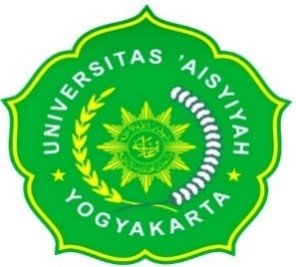 FORMULIR BAGAN ALUR CARA KERJA PRAKTIKUM BIOKIMIA PRODI PROFESI BIDAN FAKULTAS ILMU KESEHATAN UNIVERSITAS ‘AISYIYA YOGYAKARTAFORMULIR BAGAN ALUR CARA KERJA PRAKTIKUM BIOKIMIA PRODI PROFESI BIDAN FAKULTAS ILMU KESEHATAN UNIVERSITAS ‘AISYIYA YOGYAKARTANAMANIMKELAS/KELOMPOKJUDUL PRAKTIKUMALATBAHANDASAR TEORIBAGAN ALUR CARA KERJAYogyakarta..........................2021                                                                                                      MenyetujuiDosen Pengampu Praktikum(.....................................................)Yogyakarta..........................2021                                                                                                      MenyetujuiDosen Pengampu Praktikum(.....................................................)Yogyakarta..........................2021                                                                                                      MenyetujuiDosen Pengampu Praktikum(.....................................................)